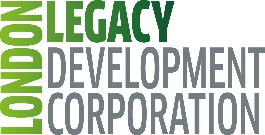 London Legacy Development CorporationEqual Opportunities Monitoring FormWhile Frame Projects manages the Community Review Panel, the contract for the role of panel member will be with LLDC. We are committed to the promotion of diversity and equal opportunity in our employment policies, practices and procedures.  To ensure that our equality and inclusion policy is operating effectively, and to identify groups that may be underrepresented or disadvantaged in our organisation, we monitor applicants' ethnic group, gender, disability, sexual orientation, religion and age as part of the recruitment procedure.We would encourage you to complete this form. The information you provide will be treated in the strictest confidence and will be used only for statistical monitoring.GenderAgeIs your gender identity the same as the gender you were assigned at birth?Ethnic GroupWhich groups do you identify with? Where appropriate, please tick ONE box. These groups are based on the 2021 census. Sexual OrientationReligion/Belief (these categories are based on the 2011 census)DisabilityThe Equality Act 2010 defines a disability as a physical or mental impairment, which has anadverse effect on your ability to carry out normal day to day activities. Please be aware thatcertain conditions are also classified as a disability but do not necessarily affect your day-to-day work, such as dyslexia, dyspraxia, diabetes, Crohn’s disease, depression, epilepsy etc. The information in this form is for monitoring purposes only. If you believe you need a reasonable adjustment, then please let us know.Carer ResponsibilitiesCarers are defined as employees with significant caring responsibilities that could have an impact on their working life. If the person has physical or mental health issues, a learning disability, is a substance misuser, or is vulnerable or frail and you provide care with their day-to-day living you are considered a carer.Do you have caring responsibilities? If yes, please tick all that apply.Local ResidencyLLDC are committed to providing opportunities to local residents. Please indicate belowif you currently live in any of the local boroughs.  Home residenceThank you for completing this form. Please email it along with your application form to:lldc@frame-projects.co.ukAre you:Male      Female      Non-binary    Prefer not to say  If you prefer to use your own term, please specify here:If you prefer to use your own term, please specify here:If you prefer to use your own term, please specify here:If you prefer to use your own term, please specify here:If you prefer to use your own term, please specify here:18 – 24    25 – 34 35 – 44  45 – 54 55 – 64 65+ Prefer not to say  Yes     No   Prefer not to say   Asian / Asian British Asian / Asian British BangladeshiChinese Indian Pakistani Any other Asian background (specify if you wish)Black / Black British / Caribbean or AfricanBlack / Black British / Caribbean or AfricanAfricanCaribbeanAny other Black, Black British, or Caribbean background (specify if you wish)Mixed or multiple ethnic groupsMixed or multiple ethnic groupsWhite and AsianWhite and Black African White and Black CaribbeanAny other Mixed  or multiple ethnic background (specify if you wish) WhiteWhiteEnglish, Welsh, Scottish, Northern Irish or BritishGypsy or Irish TravellerIrishRomaAny other White background (specify if you wish)Other ethnic groupOther ethnic groupArabAny other ethnic group (specify if you wish)Prefer not to sayLesbian or gay   Bisexual   Heterosexual   Prefer not to say   If you prefer to use your own term, please specify here:If you prefer to use your own term, please specify here:If you prefer to use your own term, please specify here:If you prefer to use your own term, please specify here:Please state your religion and/or belief:Please state your religion and/or belief:NoneChristian-including Church of England, Catholic, Protestant and all other Christian denominationsBuddhistHinduJewishMuslimSikhSpiritualistAny other, please state:Prefer not to SayDo you consider yourself to have a disability or health condition?Yes  No  NonePrimary carer of a child / children (under 18)Primary carer of a child / children with a disabilityPrimary carer of an adult with a disability (over 18)Primary carer of an elderly personSecondary carer (another person carries out the main caring role)Prefer not to sayNewhamHackneyTower HamletsWaltham ForestOther London BoroughOutside of LondonI own my homeI rent my home from:       Council                                        Housing association                                        Private landlord